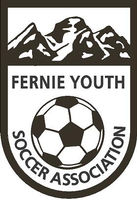 Fernie Youth Soccer Association                                                                                             PO Box 2751, 897 Mt. Wasshburn St., Fernie, BC   V0B 1M0Fernie Youth Soccer Association (FYSA)Box 2751Fernie, BC, V0B 1M4Date: Nov.1, 2023 to onwardAttn: Fernie RCMPRE: Police Information Check for _____________________________We, FYSA, are requesting all our volunteer members complete Police Information Checks with all associated searches through RCMP. We are a non-profit organization and run purely on volunteers. Our volunteers work with the vulnerable sector. Kind Regards,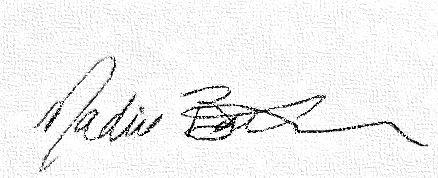 Nadine BakerFYSA Operations Manager/Admin403-850-0510www.ferniesoccer.com